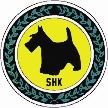 SVENSKA HUNDKLUBBEN
 Centralstyrelsens konstituerande möte 2017-04-24Närvarande: Anders Bruse, Zaima Erlandsson, Jan-Lennart Andersson, Åse Rönnblom Gustafsson, Ingela Andersson, Tommy HolmertzFörhinder: Jenny Hedenby, Maria Mattsson, Susanne Ahlén§ 1	Mötet öppnas	Ordförande hälsar alla välkomna och förklarar mötet öppnat.§ 2	Fastställande av dagordningDagordningen fastställs. § 3	Val av justerareTill justerare väljs Åse Rönnblom. § 4	Ordförandes syn på SHK:s inriktning för 2017Ordförande redogör för sin syn på SHK:s inriktning för framtiden:
1) Starkare koppling mellan lokalklubbar och huvudklubb genom att arbeta för omorganisation av centralstyrelsen till att bestå av: a) lokalklubbarnas ordföranden (ordinarie ledamöter), b) lokalklubbarnas vice ordföranden som personliga suppleanter för rep. lokalklubbsordförande och c) ytterligare fyra ordinarie ledamöter, d.v.s. riksordförande, rikskassör, rikssekreterare samt ytterligare en ledamot ansvarig för planering/utveckling.
2) Prioritering av verksamheter inom Svenska Hundklubben: a) stärkt ekonomi genom att få fler medlemmar och fler lokalklubbar, b) fortsatt inriktning mot att utveckla samhällsnyttiga verksamheter, c) utveckling av klubbens avelsverksamhet och d) tydliggörande och utvecking av den s.k. SHK-andan.
3) Utveckling av systemstöd genom: a) ”digitala” centralstyrelse-, kommitté- och arbetsgruppsmöten, b) internetbaserat medlemsregister, c) internetbaserad hunddatabas, d) färdigställd organisationshandbok och e) effektiviserad informationsspridning och planering av den årliga verksamheten.
		 § 5	Val av sekreterare
	Centralstyrelsen beslutar att till 1:e sekreterare välja Jan-Lennart 	Andersson och till 2:a sekreterare välja Åse Rönnblom. 	Uppgiftsfördelningen uppdateras efter hand som rollen som ansvarig för 	planering/utveckling.§ 6	Firmatecknare	Centralstyrelsen beslutar att ordförande Anders Bruse och kassör Zaima Erlandsson, var och en för sig, äger rätt att teckna firman för verksamhetsåret 2017 fram till årsmötet 2018.§ 7	Tillsättning av verksamhetsansvariga
Centralstyrelsen beslutar att tillsätta följande personer som verksamhetsansvariga:
- Susanne Ahlén - ansvarig för utställningskommittén
- Gabriella Rönn - ansvarig för avelskommittén
- Tommy Holmertz - ansvarig för SHK Hundtest
- Lennart Larsson - ansvarig för arbetsprovkommittén
- Anders Bruse - ansvarig utgivare av publikationen Våra Hundar
- Jenny Hedenby - redaktionsansvarig för publikationen Våra Hundar§ 8	Fullmaktstagare	Centralstyrelsens sammansättning är:Ordförande: Anders Bruse (nyval två år)Vice ordförande: Jenny Hedenby (fyllnadsval ett år)Kassör: Zaima Erlandsson (ett år kvar på mandatperioden)1:e sekreterare: Jan-Lennart Andersson (ett år kvar av mandatperioden)2:a sekreterare: Åse Rönnblom Gustafsson ((fyllnadsval ett år) Ledamot: Susanne Ahlén (nyval två år)Ledamot: Ingela Andersson (nyval två år)1:e suppleant: Tommy Holmertz (nyval två år)2:e suppleant: Marie Mattsson (fyllnadsval ett år)	Centralstyrelsen beslutar att utse nedanstående som fullmaktstagare för centralstyrelsen för verksamhetsåret 2017 fram till årsmötet 2018, d.v.s. har tillgång till klubbens plusgirokonto 2156-8:Full behörighet: Anders BruseZaima Erlandsson”Tittabehörighet”:Susanne Ahlén (ordf. utställningskommittén)Lennart Larsson (ordf. arbetsprovkommittén)Gabriella Rönn (ordf. avelskommittén)Tommy Holmertz (ordf. SHK Hundtest-gruppen)Sussie Ahlén (ansvarig för föremålsök och personsök)Kicki Samuelsson (spårprovsamordnare)Marianne Groth (medlemsregistrator)Åse Rönnblom Gustafsson (2:a sekreterare centralstyrelsen)Jan-Lennart Andersson (1:e sekreterare centralstyrelsen)§ 9	Omedelbar justering av § 6, 7 och 8
	Centralstyrelsen beslutar om omedelbar justering av paragraferna	6, 7 och 8.§ 10	Centralstyrelsens arbetsutskott
Centralstyrelsen beslutar att styrelsens arbetsutskott ska bestå av ordförande, 1:e sekreterare och kassör.§ 11	Övriga frågor
Inga övriga frågor framförs
§ 12	Avslutning av mötet
Ordförande avslutar mötet./Anders Bruse/		/Jan-Lennart Andersson/	  Ordförande			  Sekreterare/Åse Rönnblom/  Justerare